西北政法大学2022年硕士研究生复试录取方案根据教育部《2022年全国硕士研究生招生工作管理规定》（教学函〔2021〕2号）精神，经我校研究生招生工作组审议通过，现将2022年硕士研究生复试录取相关事项通知如下。一、基本原则复试录取工作是招生工作的重要组成部分，是提高我校生源质量的关键环节。复试录取过程在确保安全性、公平性和科学性的基础上，坚持公平、公正、公开、择优录取和科学选拔的原则，统筹做好疫情防控和研究生复试录取工作。二、复试组织学校成立2022年硕士研究生复试工作领导小组，根据教育部及陕西省教育考试院有关文件要求，在校研究生招生工作组的领导下，负责对学校硕士研究生招生复试工作的领导和统筹管理，制订相关工作办法，组织开展复试录取各项工作。具体复试工作由各招生学院负责组织、安排并通知考生。请及时关注各学院网站（https://www.nwupl.edu.cn/info/iList.jsp?cat_id=11686）通知，根据学院发布的复试方案按时参加复试，逾期未参加者视为主动放弃复试资格。三、复试方式、时间我校一志愿复试工作将于3月底进行，采用网络远程复试形式，复试平台采用主平台+备用平台方案，主平台为“腾讯会议”，考生须提前下载安装并熟悉操作流程。备用平台为“阿里钉钉”，主平台出现问题时由学院通知考生启动备用平台进行复试。具体复试时间以各学院复试方案为准，请考生务必保持电话畅通(如报名时的手机号码有变动须主动联系复试学院），提前做好复试准备工作。四、复试设备及环境要求（一）用于网络远程复试的设备（2台）：一台设备为笔记本电脑、台式机、平板电脑、手机等作为网络远程复试的主设备，用于正面拍摄并采集考生音频、视频，考生本人的面部、上半身及双手应出现在视频画面正中间且清晰可见；一台设备为手机、笔记本电脑、台式机或者平板电脑等作为网络远程复试的辅助设备，用于监控复试环境，应从考生侧后方45度监控考生复试环境，同时关闭监控设备的麦克风。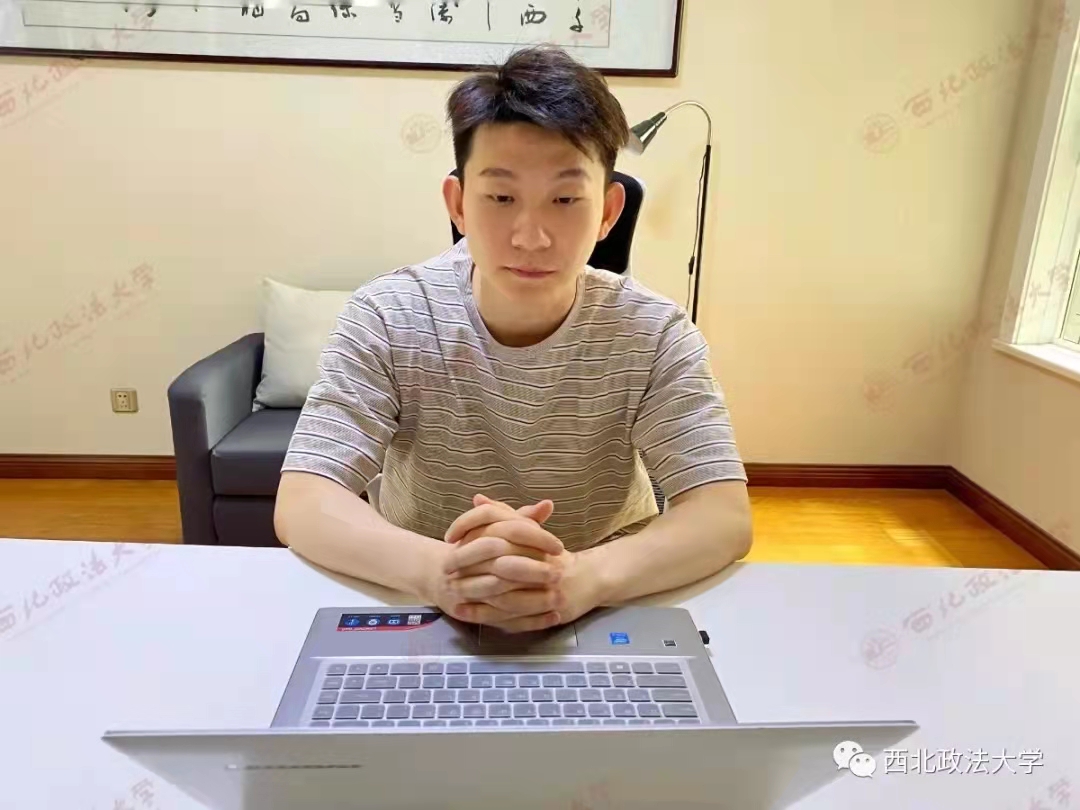 （主设备机位视角示例）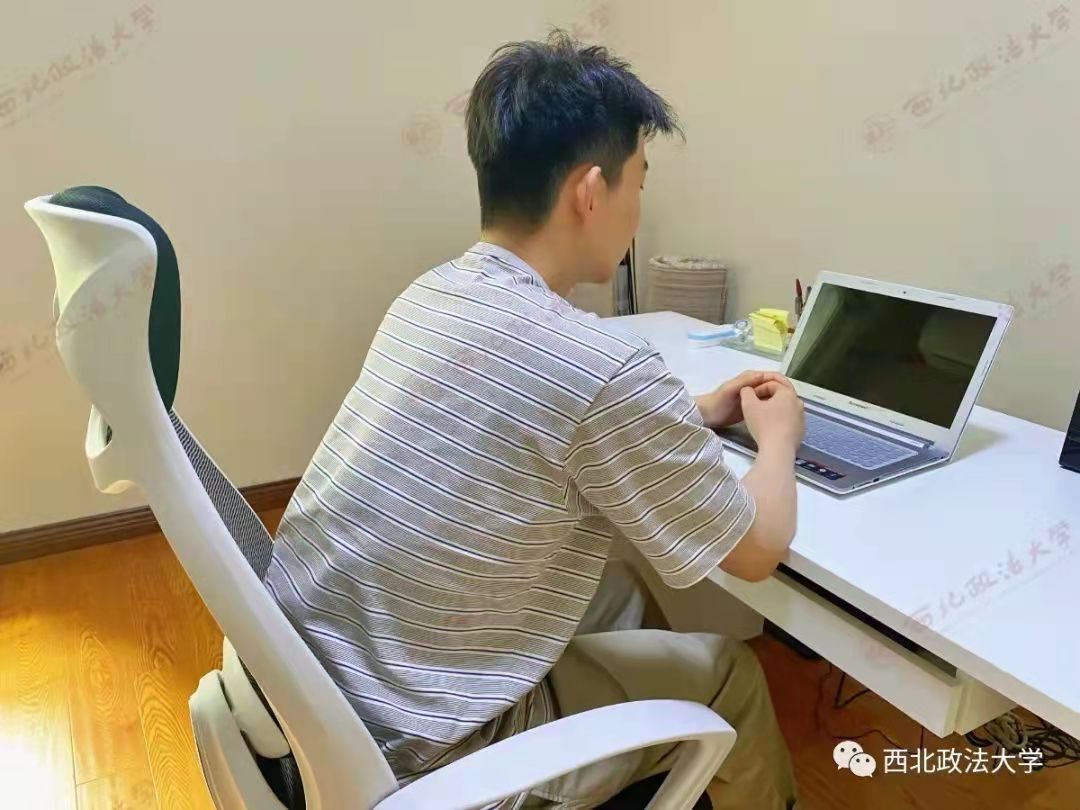 （辅助设备机位视角示例）（二）网络良好能满足复试要求，建议主设备连接有线网。（三）独立的复试房间，灯光明亮，安静，不逆光。（四）复试期间应避免被移动设备通话、音视频通话邀请、外放音乐、闹钟等打扰。如发生设备或者网络故障，应主动联系复试学院。（五）若考生在场地、设备准备方面确有困难，应在复试前2天向学校或报考学院说明情况。五、复试流程（一）复试前，各学院将逐个联系复试考生进行网络远程复试报到及复试资格审查，对考生进行身份、复试材料的验证及审核，并进行网络测试和复试演练。考生应提前准备好身份证、准考证及复试相关设备软件，可准备黑色签字笔和空白A4纸若干。（二）复试中，考生在规定时间登录复试平台候考，工作人员根据抽签顺序依次从侯考区邀请考生进入考场，检查考生复试环境，对考生复试资格进行再确认。考生向工作人员展示身份证、准考证，复试秘书将画面拍照或截屏保存。考生根据指令随机抽题作答，结束后复试老师自由提问。（三）复试结束，按照工作人员指令停止答题，离开面试区，主动退出复试界面。六、复试内容复试内容由外语听力口语测试、专业综合能力考核、同等学力加试组成，满分150分。（一）外语听力口语测试：30分。考查考生英语听说能力，面试导师根据考生作答情况给出分数。（二）专业综合能力考核：110分。专业综合能力考核重点考察考生思想政治素质和道德品质，对本专业理论知识和应用技能的掌握程度，利用所学理论发现、分析和解决问题的能力，对本专业发展动态的了解以及在本专业领域发展的潜力，考生抽选题目答题，完成后导师自由提问。最终根据考生答题情况、既往学业、科研能力、综合素质等给出分数。原专业笔试考核内容原则上纳入专业综合能力考核中。（三）同等学力加试10分。同等学力考生以同等学力加试成绩量化计算，满分为10分。非同等学力考生（本科以上学历）直接加10分。七、资格审查复试前考生须按照学院要求提交以下材料电子版完成资格审查，具体提交方式见各学院复试方案。（一）《诚信复试承诺书》，可在研究生院主页下载。（二）应届考生提交身份证、学生证、准考证。（三）往届考生提交身份证、毕业证书、准考证。（四）考生本人档案或工作所在单位的人事、政工部门加盖印章的政审表1份，可在研究生院主页下载。（五）学院要求的其他材料。如大学学习成绩单、毕业论文、科研成果等体现综合能力的材料。（六）同等学力考生在3月24日前须将大学英语四级成绩证明、公开发表所报考专业相关学术论文电子版提交至研招办邮箱审核，审核不过者取消复试资格。（七）退役大学生士兵计划考生在3月24日前须将《入伍批准书》和《退出现役证》原件电子版提交至研招办邮箱审核，审核不通过者取消复试资格。所有考生须在复试前完成学历（学籍）校验，凡未通过或未完成学历（学籍）审核的考生不列入拟录取名单。八、调剂安排调剂工作另行安排。请考生关注我校网站通知及“全国硕士生招生调剂服务系统”公布的调剂信息。九、加分政策根据教育部《2022年全国硕士研究生招生工作管理规定》，符合以下条件的考生可享受初试加分政策。（一）参加“大学生志愿服务西部计划”“三支一扶计划”“农村义务教育阶段学校教师特设岗位计划”“赴外汉语教师志愿者”等项目服务期满、考核合格的考生，3年内参加全国硕士研究生招生考试的，初试总分加10分，同等条件下优先录取。（二）高校学生应征入伍服现役退役，达到报考条件后，3年内参加全国硕士研究生招生考试的考生，初试总分加10分，同等条件下优先录取。纳入“退役大学生士兵”专项计划招录的，不再享受退役大学生士兵初试加分政策。在部队荣立二等功以上，符合全国硕士研究生招生考试报考条件的，可申请免试（初试）攻读硕士研究生。（三）参加“选聘高校毕业生到村任职”项目服务期满、考核称职以上的考生，3年内参加全国硕士研究生招生考试的，初试总分加10分，同等条件下优先录取，其中报考人文社科类专业研究生的，初试总分加15分。（四）加分项目不累计，同时满足两项以上加分条件的考生按最高项加分。（五）符合加分条件的考生须在3月24日前将相关证明材料电子版提交至研招办邮箱。材料经审核无误的予以加分。十、录取、体检及信息公开（一）坚持公平、公正、公开和科学选拔的原则。我校根据当年的生源状况，一般按照不低于120%比例划定复试分数线。（二）按照《西北政法大学硕士研究生录取量化管理办法》进行换算排序，最后以量化总成绩从高到低原则录取。量化总成绩满分计500分（审计专业300分），具体评分标准为：1.初试总成绩乘以70%作为量化基础分。2.复试总成绩（满分150分）=外语听力、口语测试成绩+专业综合能力考核成绩+同等学力加试成绩。3.量化总成绩=初试总成绩*70%+复试总成绩（审计专业复试总成绩*60%）。（三）凡参加复试的考生，复试总成绩低于90分（审计专业低于54分）、政审不合格、同等学力考生加试不合格，不予录取。（四）报考类别为定向就业的考生接到拟录取通知后3日内须在研究生院主页下载《西北政法大学硕士研究生定向培养协议》，一式三份，定向单位签字盖章后提交电子版至研招办邮箱。（五）我校非全日制专业硕士研究生原则上只招收在职定向就业人员，录取类别为定向就业。所有非全日制考生均须签定定向培养协议书。（六）在复试录取工作中，研究生院负责复试分数线、复试录取方案、拟录取考生名单等信息在我校官网上公布。各学院负责本学院复试方案、参加复试考生名单、拟录取名单等信息在学院官网公布。拟录取名单公示时间不少于10个工作日。请各位考生务必及时关注我校研究生院及各学院复试录取相关信息。（七）已在调剂系统中同意“待录取”的考生，我校不再进行解锁。（八）考生体检工作在入学时组织进行。